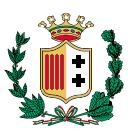    CITTA’ METROPOLITANA DI REGGIO CALABRIASettore  11 - VIABILITA’ -      Servizio mobilita’, trasporti, its    Piazza Castello (Ex Compartimento FF. SS.)
     89125 -  Reggio Calabria DOMANDA DI CANCELLAZIONE DALL’ELENCO NAZIONALE TRASPORTATORI DI MERCI PER CONTO PROPRION° iscrizione Elenco Nazionale Trasportatori di Merci per conto proprio della Città Metropolitana di Reggio Calabria	;Avvalendosi delle norme di cui all’art.47 del T.U. della normativa sulla documentazione amministrativa di cui al DPR.445/2000 e consapevole della sanzioni previste dall’art.76 e della decadenza dei beneficiIndicare se titolare o legale rappresentante.Indicare la casella di posta elettronica a cui si intende ricevere la corrispondenza digitale.prevista dall’art.75 del medesimo T.U. in caso di dichiarazioni false o mendaci, sotto la propria personale responsabilità3,DICHIARAdi essere di nazionalità	italiana /oppure	in possesso della cittadinanza di uno stato appartenente all’Unione Europea;oppure   se   cittadino   di   uno   stato	NON appartenente all’Unione Europea regolarmenteresidente/soggiornante in Italia ai  sensi  del D.P.R.  223/89 e  D.L. 286/98 con titolo di soggiorno  n. 	scadenza 	cittadinanza 	;DICHIARA ALTRESI’che il/i suddetto/i veicolo/i è/sono stato/i: VENDUTO	DEMOLITO	ACCANTONATO	RUBATO	RADIATO DALLA CIRCOLAZIONE DATO IN PROCURA A VENDERE A UN CONCESSIONARIO oppureper il suddetto veicolo è stato effettuato il CAMBIO D’USO da proprio a terzi oppure che l’impresa:ha TRASFERITO LA PROPRIA SEDE IN ALTRA PROVINCIA oppure HA CESSATO L’ATTIVITÀ PRINCIPALEALTRO   	dichiara altresì:che l’impresa NON HA IN DISPONIBILITÀ altri veicoli con licenza di autotrasporto in conto proprio (barrare solo se ricorre il caso);E   C H I E D Epertanto LA CANCELLAZIONE dall’ elenco nazionale trasportatori di merci per conto proprio Allega alla presente:Licenza/e in originale – oppure Copia/e dichiarata/e conforme/i all’originale/i della denuncia di   furto o   smarrimento  oppure   relativa dichiarazione sostitutiva di atto   notorio;COPIA DELLA CARTA DI CIRCOLAZIONE;FOTOCOPIA DOCUMENTO DI IDENTITA’ DEL FIRMATARIO;RICEVUTA DI VERSAMENTO DI €. 10,00 TRAMITE portale PagoPa della "Città Metropolitana di Reggio Calabria – pagamenti on line - vai al portale - Trasporti – CONTO PROPRIO – CAUSALE (Cancellazione dall’elenco nazionale dei trasportatori).Altro 	.Dichiara altresì di essere informato ai sensi dell’art. 13 del d. lgs. 196/2003 che i dati contenuti nella presente domanda sono raccolti, trattati e conservati secondo quanto indicato nell’informativa ricevuta.I cittadini extracomunitari regolarmente soggiornanti in Italia possono, ai sensi dell’art. 3 c. 2 e 3 D.P.R. 445/2000, utilizzare le dichiarazioni sostitutive di cui agli artt. 46 e 47 limitatamente agli stati, alle qualità personali e ai fatti certificabili o attestabili da parte di soggetti pubblici italiani, fatte salve le speciali disposizioni contenute nelle leggi e nei regolamenti concernenti la disciplina dell’immigrazione e la condizione dello straniero.La sottoscrizione dell’istanza e delle dichiarazioni sostitutive allegate non è soggetta ad autenticazione quando la firma viene apposta in presenza del dipendente addetto, previa esibizione del documento di identità del richiedente. In alternativa l’istanza può essere spedita e deve essere accompagnata da fotocopia fronte retro leggibile di un documento di identità firmato e non scaduto.Il/la sottoscritto/a	 		 	Il/la sottoscritto/a	 		 	Il/la sottoscritto/a	 		 	(cognome)(nome)(nome) Nato/a	a	 Prov.	 il	 Residente in	 Prov.	 Via	 N°	 C.A.P.	in qualità di1  dell’impresa	  dell’impresa	  dell’impresa	 con sede in	 Prov.	□ che è sede SECONDARIA Prov.	□ che è sede SECONDARIA Via	 N°	 C.A.P.	TelefonoCasella di posta elettronica 2Codice fiscale/ Partita I.V.A.  dell’impresa	Titolare di licenza/e in conto proprio N.autoveicolo/i TELAIO N°:1)2)3)4)Luogo e dataFirma(firma per esteso e leggibile)4